ZLÍNSKÝ KRAJSKÝ  FOTBALOVÝ  SVAZ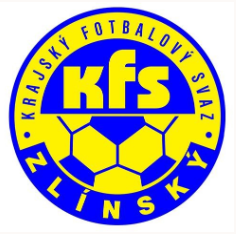 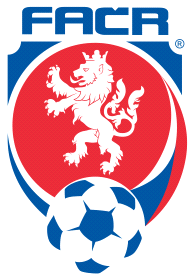 Hradská 854, 760 01 ZLÍN___________________________________________________________________________Zápis z komise rozhodčích č.3 - 2020/2021Čas a místo konání: 27.8. 2020 17:00 Hradská 854 ZlínPřítomni: Volek Stanislav, Ogrodník Vlastimil, Lysák Václav, Vlčnovský Zbyněk, Mrázek PeterOmluven: xxxHosté: xxxx1.Náhradním fyzické prověrky proběhly bez závad2. Dočasné vyřazení z listiny RR Františák je z osobních důvodů předán k dispozici OFS Vsetín, s tím, že vrátí vybavení, které mu poskytl KFS (předání info R zajistí pan Volek)3. Projednána herní situace v utkání 3. kola KP (2. hraného) Baťov-Kvasice. OT ČK D1 nebyl udělen v souladu s PF – HCH R+AR1. Stanovisko KR předáno DK 4. Dresy R Rozhodčí jsou povinni používat v utkáních soutěží KFS Zlín dresy s logem sponzora.5. Příchod na utkáníKR určila upřesňuje čas, ve kterém se rozhodčí musí dostavit na utkáníKP 45 minut před utkánímI.A 45 minut před utkánímI.B 30 minut před utkánímJakýkoliv pozdní příchod na utkání bude uveden se zdůvodněním v ZoU.6.  Kontrola ZoUBylo provedeno rozdělení soutěží členům KR – kontrola ZoUKP – p. VolekI.A – p. OgrodníkI.B – p. Mrázek7. ZoUVeškeré důležité herní situace, zejména PK, udělení ČK či  jiné důležité skutečnosti, musí R řádně popsat ve zprávě R 8. Test z PFTest z PF absolvují R v aplikaci e-vzdělávání FAČR v termínu 9.-13.9. Rozhodčím bude zaslán PIN k přihlášení do aplikace. Test bude obsahovat 40 otázek – limity pro splnění dle kritérií KR. V případě, že R limit nesplní, bude mu zaslán náhradní test a pokud nesplní ani ten, bude mu omezena delegace jako R na utkání  mužů.Další zasedání KR svolá předseda KR dle potřeby	  Zapsal: Zbyněk Vlčnovský 		           Kontroloval: Volek Stanislav - předseda KR